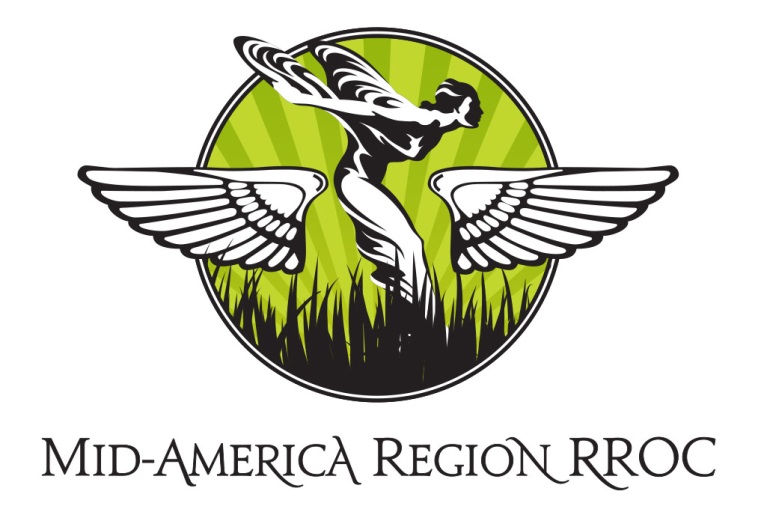 Service Clinic/Technical SeminarJune 19, 20 & 21, 2015The Rolls-Royce Owners Club, Mid-America Region, proudly invites you and your PMC to attend our Spring Service Clinic and Technical Seminar June 19-21 at the Hunter Engineering Classic Car Garage. Our Seminar will be presented by renowned Ralph and Simon Curzon.  You may recognize Ralph as the instructor on many of the RROC training videos.  Simon is the proprietor and principle service engineer at Zenith Motors, specializing in Rolls-Royce Motor Cars. At the Seminar, your PMC will be placed on a lift and given a service evaluation by Ralph and Simon.  How long has it been since your PMC has been evaluated by Rolls-Royce experts? Registration is $20.00 which covers coffee/pastries/refreshments and lunch on Saturday.  Please RSVP early as space is limited for the clinic. You are also invited to join members of the Mid-America Region RROC for dinner on either or both Friday and Saturday evenings.  Dinner is not covered in the $20.00 registration fee. Please RSVP to Jim Conley lrl40770c@gmail.com  or by phone (636) 230-3907.  We are looking forward to seeing you and your PMC in JuneDinner and Event Schedule: Friday, June 19, 20157:30PM	DINNER		Cheshire InnSaturday, April 5, 20148:00am-2:30pm	Spring Service Clinic 	Hunter Engineering – Classics Garage 	4475 Schuette Road 	Bridgeton, MO  63044	(Coffee/pastries, lunch and refreshments provided)6:00pm	DINNER		Kreis’ Steak House & Bar	535 South Lindbergh Boulevard	St. Louis, MO	314 993-0735Sunday, April 6, 20148:00am-11:30am	Spring Service Clinic 	Hunter Engineering – Classics Garage 	4475 Schuette Road 	Bridgeton, MO  63044			       (Coffee/pastries and refreshments provided)Accommodations:	Hilton St. Louis Frontenac 	1335 South Lindbergh Boulevard 	St. Louis, MO 63131 	314 993-8543 This hotel is conveniently located between the dinner locations, Frontenac Plaza, and an easy drive to the seminar.RSVP: 		Jim, lrl40770c@gmail.com  or 636 230-3907